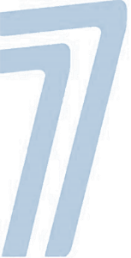 Formulaire de candidatureAnnexe n°2Formulaire à retourner par mail :environnement@departement77.fr													A…………………………..le……………………..20….Signature du chef d’établissement Dispositif « Collège Nature »Porteur du projet Porteur du projet Nom du collège : Nom du Chef d'établissement :	Nom du collège : Nom du Chef d'établissement :	Adresse postale :Tél :E-mail : Référent du projet :  Fonction:Référent du projet :  Fonction :Tél :E.mail : Tél :E.mail :Disciplines concernées par le projet :Disciplines concernées par le projet :Première classeNiveau de la classe : □ 6ème - □5ème - □ 4éme - □ 3éme - □ SEGPA - □ ULIS - □ club EDDNombre d’élèves : Seconde classe Niveau de la classe : □ 6ème - □5ème - □ 4éme - □ 3éme - □ SEGPA - □ ULIS - □ club EDDNombre d'élèves : Thème retenu (voir à la fin de l’annexe pour suggestion)Site retenu Nom du site ENS Date de la visite sur ENS□ 1er trimestre            □ 2ème trimestre                 □ 3ème trimestreDescription du projet  (si besoin joindre un document plus complet)Intitulé du projet :Résumé :Objectifs pédagogiques :Lien éventuel avec un projet (label E3D, autres) :Activités pratiques avec les élèves :Avec le ou les enseignants :En présence du (des) naturalistes :Quelle forme est envisagée :□ sortie nature     □ rallye nature        □ sciences participatives     □ artistique     □ autresNom du protocole de sciences participatives Valorisation envisagée :Action en faveur de la biodiversité :Participation au concours « Collège Nature »□ oui                                                                    □ nonRestitution prévue (article, jeu, exposition, diaporama, blog, carnet de suivi des animations, affiche, vidéo, jeu, etc.) :Validation par le Conseil d’Administration du collègeDate de validation …………………………….. (l’avis du CA peut être transmis ultérieurement par mail)ThèmesSuggestions de thèmes pour structurer les séancesSous forme de rallye nature, sortie nature, artistique…Flore et gestion écologiqueFlore et gestion écologiqueRelation Homme NatureLien entre diversité végétale locale /écosystèmes et activités humaines/ gestion de l’environnement.Les sauvages de Seine et MarneDes outils pour observer et reconnaître la flore sauvage de Seine-et-Marne en compagnie d’un botaniste expert du Muséum national d’Histoire naturelleLa flore en zones humidesBotanique et adaptation des plantes aux milieux : dialoguent avec conte et poésie afin de sensibiliser aux rôles et fonctions des zones humidesDe la fleur à l’assietteCycle de vie et observation à la loupe des plantes du potagerPetit coup de pouce pour la naturePrésentation des modes de gestion écologiqueReconnaissance du patrimoine naturel Mise en place de la gestion écologique (hôtel à insecte, nichoirs, création d’une prairie fleurie)La nature aux quatre saisonset découverte du changement climatiquePhénologie des êtres vivants : étude de l'apparition d’événements périodiques déterminée par les variations saisonnières du climatLes arbres par le dessinReconnaitre 7 arbres sauvagesFaune et habitatsFaune et habitatsTraces et indicesReconnaitre 4 grands types de tracesLes oiseauxReconnaissance des oiseaux : morphologie et chantsLes insectes L’entomologie au travers du suivi photographique des insectes pollinisateurs (SPIPOLL)La mobilité des hommes et des espècesTrame verte et bleue : maillage de réservoirs de biodiversité (espaces où les espèces effectuent leur cycle de vie) et de corridors écologiques assurant les connexions entre des réservoirs de biodiversitéNotre oreille, le bruit et la perception des ultra-sons par les chauves-sourisComprendre ce qu’est un son et un bruitComment les chauves-souris perçoivent les ultra-sonsDéveloppement durableDéveloppement durableLa consommation responsableImpacts du mode de consommation sur l’environnementLes déchets dans la natureDéfinition d’un déchetTri et collecte sélectiveLe devenir des déchets Jardiner au naturelDécouverte de l’écosystème d’un jardin, L’importance du sol, Alternatives aux pesticidesLa ressource en eau La ressource en eau Ne polluons pas l’eau Les différentes formes de pollution Qu’est ce qui pollue l’eau Les conséquences Economisons l’eauL’importance d’économiser l’eauLes écosystèmes liés aux zones humidesObserver comprendre agir GéologieGéologieRoche et paysageFormation des roches sédimentaires Découverte des roches du bassin parisien Fossiles et biodiversité